St. John Evangelical Lutheran Church				Sunday, June 30, 2024229 South Broad Street					6th Sunday after PentecostJersey Shore, PA 17740 									  	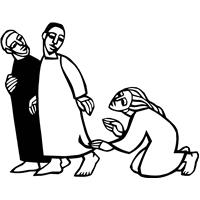 INTRODUCTON A woman finds healing by touching Jesus’ cloak, and a girl is restored to life when he takes her by the hand. In both cases a boundary is crossed: in Jesus’ time the hemorrhaging woman was considered ritually unclean, polluting others by her touch, and anyone who touched a corpse also became unclean. In Mark’s gospel Jesus breaks down barriers, from his first meal at a tax collector’s house to his last breath on the cross as the temple curtain is torn in two. We dare to touch Jesus in our “uncleanness” and to live as a community that defines no one as an outsider.PreludeGathering Song  Lord, Whose Love in Humble Service  712  Greeting P: The grace of our Lord Jesus Christ, the love of God,	and the communion of the Holy Spirit be with you all.C: And also, with you.CONFESSION AND FORGIVENESSBlessed be the holy Trinity, ☩ one God,the God of manna,the God of miracles,the God of mercy.  Amen.Drawn to Christ and seeking God’s abundance,let us confess our sin.Silence is kept for reflection.God, our provider,help us.It is hard to believe there is enough to share.We question your ways when they differ from the waysof the world in which we live.We turn to our own understandingrather than trusting in you.We take offense at your teachings and your ways.Turn us again to you.Where else can we turn?Share with us the words of eternal lifeand feed us for life in the world.  Amen.Beloved people of God:in Jesus, the manna from heaven,you are fed and nourished.By Jesus, the worker of miracles,there is always more than enough.Through Jesus, ☩ the bread of life,you are shown God’s mercy:you are forgiven and loved into abundant life.  Amen.Hymn of PRAISE:  Praise to the Lord, the Almighty  858Prayer of the Day   Almighty and merciful God, we implore you to hear the prayers of your people. Be our strong defense against all harm and danger, that we may live and grow in faith and hope, through Jesus Christ, our Savior and Lord.   Amen.	The assembly is seated.WordGod speaks to us in scripture reading, preaching, and song.	L: A reading from LamentationsFirst Reading:    Lamentations 3:22-33The book of Lamentations is one of our most important sources of information about the fall of Jerusalem to the Babylonians in 587 BCE. Though the people admit that God’s judgment was just, today’s reading declares a fervent trust that God will not leave them forever. 22The steadfast love of the Lord never ceases,
  his mercies never come to an end;
 23they are new every morning;
  great is your faithfulness.
 24“The Lord is my portion,” says my soul,
  “therefore I will hope in him.”

 25The Lord is good to those who wait for him,
  to the soul that seeks him.
 26It is good that one should wait quietly
  for the salvation of the Lord.
 27It is good for one to bear
  the yoke in youth,
 28to sit alone in silence
  when the Lord has imposed it,
 29to put one’s mouth to the dust
  (there may yet be hope),
 30to give one’s cheek to the smiter,
  and be filled with insults.

 31For the Lord will not
  reject forever.
 32Although he causes grief, he will have compassion
  according to the abundance of his steadfast love;
 33for he does not willingly afflict
  or grieve anyone.L: The word of the Lord.C: Thanks be to God.	L  Let us read the Psalm responsively by versePsalm: Psalm 30 1I will exalt you, O Lord, because you have lifted me up
  and have not let my enemies triumph over me.
 2O Lord my God, I cried out to you,
  and you restored | me to health.
 3You brought me up, O Lord, from the dead;
  you restored my life as I was going down to the grave.
 4Sing praise to the Lord, all you faithful;
  give thanks in holy remembrance. 
 5God’s wrath is short; God’s favor lasts a lifetime.
  Weeping spends the night, but joy comes in the morning.
 6While I felt secure, I said,
  “I shall never be disturbed.
 7You, Lord, with your favor, made me as strong as the mountains.”
  Then you hid your face, and I was filled with fear.
 8I cried to you, O Lord;
  I pleaded with my Lord, saying,
 9“What profit is there in my blood, if I go down to the pit?
  Will the dust praise you or declare your faithfulness?
 10Hear, O Lord, and have mercy upon me;
  O Lord, be my helper.” 
 11You have turned my wailing into dancing;
  you have put off my sackcloth and clothed me with joy.
 12Therefore my heart sings to you without ceasing;
  O Lord my God, I will give you thanks forever. L: A reading from Second Corinthians
Second Reading:   2 Corinthians 8:7-15Paul encourages the Corinthians to honor their commitment to participate in the collection his churches are organizing for the Christians in Jerusalem. He presents Jesus as an example of selfless stewardship and reminds them that Christians have received abundantly so that they can share abundantly.7Now as you excel in everything—in faith, in speech, in knowledge, in utmost eagerness, and in our love for you—so we want you to excel also in this generous undertaking.
 8I do not say this as a command, but I am testing the genuineness of your love against the earnestness of others. 9For you know the generous act of our Lord Jesus Christ, that though he was rich, yet for your sakes he became poor, so that by his poverty you might become rich. 10And in this matter I am giving my advice: it is appropriate for you who began last year not only to do something but even to desire to do something—11now finish doing it, so that your eagerness may be matched by completing it according to your means. 12For if the eagerness is there, the gift is acceptable according to what one has—not according to what one does not have. 13I do not mean that there should be relief for others and pressure on you, but it is a question of a fair balance between 14your present abundance and their need, so that their abundance may be for your need, in order that there may be a fair balance. 15As it is written,
 “The one who had much did not have too much,
  and the one who had little did not have too little.”	L: The word of the Lord.	C: Thanks be to God.		The assembly stands. Gospel Acclamation p.142	Alleluia, Lord, to who shall we go?  You have the words of eternal life.	Alleluia, Alleluia.P: The holy gospel according to St. Mark.C: Glory to you, O Lord.Gospel:   Mark 5:21-43Jairus, a respected leader, begs Jesus to heal his daughter. A woman with a hemorrhage was considered ritually unclean and treated as an outcast. Both Jairus and the unnamed woman come to Jesus in faith, believing in his power to heal and bring life out of death.21When Jesus had crossed again in the boat to the other side, a great crowd gathered around him; and he was by the sea. 22Then one of the leaders of the synagogue named Jairus came and, when he saw him, fell at his feet 23and begged him repeatedly, “My little daughter is at the point of death. Come and lay your hands on her, so that she may be made well, and live.” 24So he went with him.
  And a large crowd followed him and pressed in on him. 25Now there was a woman who had been suffering from hemorrhages for twelve years. 26She had endured much under many physicians, and had spent all that she had; and she was no better, but rather grew worse. 27She had heard about Jesus, and came up behind him in the crowd and touched his cloak, 28for she said, “If I but touch his clothes, I will be made well.” 29Immediately her hemorrhage stopped; and she felt in her body that she was healed of her disease. 30Immediately aware that power had gone forth from him, Jesus turned about in the crowd and said, “Who touched my clothes?” 31And his disciples said to him, “You see the crowd pressing in on you; how can you say, ‘Who touched me?’ ” 32He looked all around to see who had done it. 33But the woman, knowing what had happened to her, came in fear and trembling, fell down before him, and told him the whole truth. 34He said to her, “Daughter, your faith has made you well; go in peace, and be healed of your disease.”
 35While he was still speaking, some people came from the leader’s house to say, “Your daughter is dead. Why trouble the teacher any further?” 36But overhearing what they said, Jesus said to the leader of the synagogue, “Do not fear, only believe.” 37He allowed no one to follow him except Peter, James, and John, the brother of James. 38When they came to the house of the leader of the synagogue, he saw a commotion, people weeping and wailing loudly. 39When he had entered, he said to them, “Why do you make a commotion and weep? The child is not dead but sleeping.” 40And they laughed at him. Then he put them all outside, and took the child’s father and mother and those who were with him, and went in where the child was. 41He took her by the hand and said to her, “Talitha cum,” which means, “Little girl, get up!” 42And immediately the girl got up and began to walk about (she was twelve years of age). At this they were overcome with amazement. 43He strictly ordered them that no one should know this, and told them to give her something to eat.	The assembly is seated.Sermon   	The assembly will stand. HYMN OF THE DAY  Great Is Thy Faithfulness  733Apostles Creed ( p. 105 at the beginning of the hymnal)Prayers of Intercession A:  One in the communion of saints and in the power of the Holy Spirit, we join our voices in prayer.A brief silence.God of abundance, you fill your church with a multitude of gifts. Sustain those among us who feel they are not valued. Open our hearts to the wondrous breadth of all who call upon your name. In your mercy,C:  hear our prayer.A:  God of creation, your goodness abounds. Multiply the fruits of the earth and rescue it from our wastefulness. In your mercy,C:  hear our prayer.A:  God of justice, you reign in steadfast love. Bring peace between nations ravaged by war or strife (nations and places may be named) and illumine paths of justice and freedom for those who lead them. In your mercy,C:  hear our prayer.A:  God of compassion, your touch brings healing and your word revives us for life. Hear our prayers for (names and) all who are in need, and for doctors, nurses, and health care workers who provide care. Turn wailing into dancing and weeping into joy. In your mercy,C:  hear our prayer.A:  God of community, you gather us at your table of plenty. Where there is hunger among us, open our hands. Where we are indifferent to the needs of others, open our hearts. In your mercy,C:  hear our prayer.A:  God of land and sea, we are grateful for the 151 years of service of the Seafarers' International House in New York City.  Continue to bless and uphold those who work there in their ministry of caring for the urgent needs of vulnerable seafarers and asylum-seekers.  In your mercy,C:  hear our prayer.  	Here other intercessions may be offered.A:  God of the ages, great is your faithfulness. We remember in thanksgiving our beloved dead (especially) who with all the saints sing without ceasing in your realm of glory. In your mercy,C:  hear our prayer.P:  Holy God, holy and merciful: into your outstretched arms we commend ourselves and all for whom we pray, trusting in the one who is the way, the truth, and the life, Jesus Christ our Savior and Lord.Amen.	The assembly is seated.  Once the Table is Prepare, the assembly will stand.Offering PrayerA:  Jesus, Bread of life, you have set this table with your very self,and called us to the feast of plenty.Gather what has been sown among us, and strengthen us in this meal.Make us to be what we receive here, your body for the life of the world.Amen.gREAT THANKSGIVING  p.144  (in the beginning of the hymnal)	Dialogue	Preface by the Pastor     	Holy Holy HolyThanksgiving at the Table	Words of InstitutionThe Lord's Prayer p. 145Invitation to CommunionP: Christ has set the table with more than enough for all.Come!	The assembly is seated.  Lamb of God p. 144CommunionWhen giving the bread and cup, the communion ministers sayThe body of Christ, given for you.The blood of Christ, shed for you.and each person may respond    Amen.Song after Communion     Jesus, Remember Me Jesus, remember me when you come into your kingdom.
Jesus, remember me when you come into your kingdom.	The assembly stands.Prayer after CommunionA:  Jesus, Bread of life, we have received from your tablemore than we could ever ask.As you have nourished us in this meal,now strengthen us to love the world with your own life.In your name we pray.  Amen.Blessing P:  The blessing of God, who provides for us, feeds us, and journeys with us,	☩ be upon you now and forever.   Amen.Sending Song:  Mine Eyes Have Seen the Glory  890DismissalP:   Go in peace. You are the body of Christ.C:  Thanks be to God.From sundaysandseasons.com.  Copyright © 2024 Augsburg Fortress. All rights reservedAnnouncementsWe welcome our visitors and ask that you sign a Visitor Attendance and Holy Communion Card that is located in the pew rack. We ask that cards be returned via the offering plate at the front or rear of the church.  We practice “open Communion” here at St. John meaning that all who believe in the “real presence” of Christ are welcomed to receive the Sacrament of Holy Communion. We offer two choices for Holy Communion, wine or grape juice. Those worshipers desiring grape juice are asked at the communion rail to place their right hand over their heart after receiving “The Body of Christ.”Remember in prayer: Rowan Aldridge, Jim Allen, Connie Barker, Danny Bennett, Maisy Boyles, Matteo Cooper, Don Delaney, Helen Delaney, Mary Ellen Doughtery, Joanne Fisher, Dawn Fryer, Margaret Gohl, Beth Good, Dawn Hauser, Dean Hoffman, Lucille Jones, Myrtle Long, Mick Miller, Penny Parks-Dean, Cora Pelletier, Ben Saar, Pam Shuler, and all of our shut-ins.	We also remember in prayer Family Promise; Presiding Bishop Elizabeth Eaton; Bishop Craig A. Miller - USS; for our Companion Synods in Liberia and Ansbach-Wurzburg, Germany, and for peace in Ukraine and Israel.	We pray for the safety of our military troops around the world including Mark Baier, Isaac Boring, Jade Cordrey, Ben Cramer, Trevor and Nehemiah Eberhart, Patrick Hamlin, Paul Laidacker, Steven Moore, Maddison Myers, Tyler O’Neal, Adam Shaffer, Jeremy and Haley Naugle Sorrell, Rich Speicher, Aaron Stabley, Paul St. James, Kevin Titus, and Jenna White. We also lift up in prayer their families who strive to keep a normalcy in the family and continue on. 	Special thanks to this weeks’ helpers: Lector –Pam Wehler; Assisting Ministers -- Head Usher –Deb Heydrich; Teller–Gina Johnson; Bulletin Sponsor--Betty Allen.Next week’s helpers: Lector – Darlene Bilby; Head Usher –Kaye Long; Teller–Betty Allen; Bulletin Sponsor--the Rice's	The flowers are given to the glory of God.	The Sanctuary Candle in June is in honor of the children of St. John by Agnes Cryder.Thank you for the continuing cards and prayers in memory of Stella.  Jim BarnardThis bulletin and more can be found on our church website   www.stjl.orgVacation Bible School is coming July 14th – 18th, and is being held at the First Methodist Church from 6 pm to 8 pm.  This year’s theme is “CELEBRATE the Savior, Jesus Gives Us Joy.”   VBS is open to all youth ages 3 years through 6th grade and is a joint effort with The First Methodist Church, Trinity United Methodist Church, First Presbyterian Church, and our church participating, but it’s open to all youth in our community.  We work together to make this a wonderful experience for all children, but it takes volunteers from all of the churches to have a successful program.  I need a couple of adults and older youth from our church to help out where needed.  If you are available, your help will be greatly appreciated.  If you can’t be there every night, we can still use your help, so please consider being part of this event.  More information about registration will follow.  Molly HollickAnyone interested in joining a texting prayer chain please text Christine Barner at 570-360-0178.  This texting chain will send out the prayers that are received for the calling prayer chain.  This chain is a one-way chain, please do not "reply" when you receive a message. The Lutheran Church Women’s Prayer Chain is a vital ministry of St. John Lutheran.  Anyone in need of prayers is asked to contact any of the following persons Gloria Ely – 570-873-3597       Joyce Braucht - 570-398-2852.  Camp Mt Luther is having a Renovation Campaign.  They will build a new bathroom facility and renovate Maple Hall.  To complete this project, St Johns wants to contribute.  Please place your donation in the envelope marked Camp Mt. Luther found near the bulletins at the entrances and place it in the offering plate.  Checks should be made out to Camp Mt Luther.  The bulletin board near the front entrance shows details of the renovation and many pictures of St John youth enjoying the camp!The Parks-Dean Team's Luke Strong 2024 IS a go, with some changes and revisions this time around. We are doing a two-pronged event this year: Phase One took place on Saturday, May 25, when we participated in the "What the Duck" Ultra from 7 AM to 7 PM at a park in Boiling Springs, and we walked a total of 50 miles for Phase One. Phase Two will take place on Saturday, August 31, when we plan to ride 65 miles (from Wellsboro to Jersey Shore) on the Pine Creek Rail Trail. We are excited and looking forward to taking on these two challenges to raise funds for our friend, Luke Antolick. More details will be coming-just wanted to give you a heads up AND invite you to come spectate and cheer us on! WE ARE...LUKE STRONG!!!We are looking for Corn Hole games for the church picnic.  If you have one and would be willing to let us use it that day, please let Ken Daugherty or Molly Hollick know.  Thank you!St. James is planning their annual St. James Day celebration and picnic for Sunday, July 28th. The picnic following the 10AM worship service. I use the term "picnic" loosely, as the last several years most people have chosen to eat in the fellowship room in the AC rather than outdoors under the pavilion, but either option is available. Just RSVP to Pastor as to how many are attending so we can plan how much chicken to order. Hope to see you there! Seafarers Bags Available!  Every year in memory of Pastor Martha McCracken who served on the Board of Seafarers International and as their President, we invite the congregation to assemble seafarer Christmas bags for those who work on the ships that bring goods to America. 90% of global trade is transported on the high seas by crew members on containerships who remain invisible to most people, yet our supply chains depend on their service.The seafarer Christmas bags contain one sweatshirt, three pairs of socks, one T-shirt, one knitted winter cap, one can of nuts or large bar of chocolate or healthy snack bar (one of three, not all three), and a holiday or Christmas card from YOU!   Please do NOT ADD anything else to the bag that’s not on the list.  The Seafarer bags are available in the Tower along with a more detailed list with additional details. Return them to the church no later than November 3. Take advantage of school sales on clothing, etc.  If you are a Thrivent member you can also apply for a Thrivent Action Team gift card of $250 to purchase your items. Go on the internet to: www.thrivent.com/about-us/membership/thrivent-action-teamsIf you have any questions, see or call Pastor Aucker.	Calendar   Sunday, June 30. 2024 9:30 a.m. Worship Service	10:30  Brief Council Meeting in Sunday School room.		CHRISTIAN ED WILL HAVE A BRIEF MEETINGSunday, July 7, 2024  9:3 0a.m. Worship at pavilion at Antes Fort followed by a picnic honoring 	fathers.  Hot dogs and hamburgers will be provided.  The congregation is asked to bring a 	dish to share, your own tableware, and a folding chair.Sunday, July 28, 2024 St James Day Picnic at St James Lutheran. Bring a dish to share. 	Chicken provided.Sunday, August 11, 2024 10:30 Women of the Church Meeting following Worship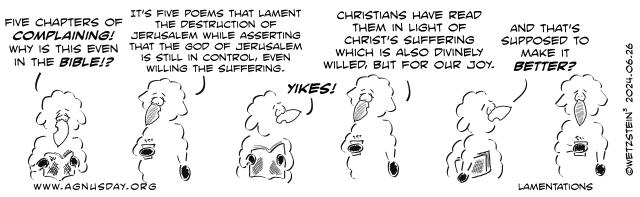 